Zvýšenie podielu OZE na hrubej konečnej energetickej spotrebe SR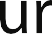 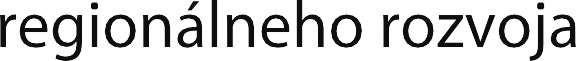 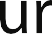 Výstavba zariadení na využitie aerotermálnej energie s použitím tepelných čerpadielZačiatok realizácie: 04/2022	Miesto realizácie: Medzilaborce    		 Koniec realizácie: 10/2023		Výška NFP: 226 497,66€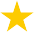 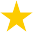 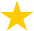 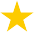 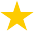 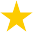 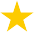 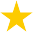 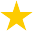 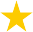 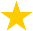 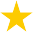 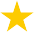 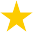 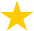 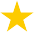 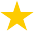 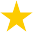 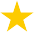 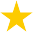 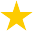 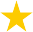 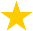 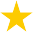 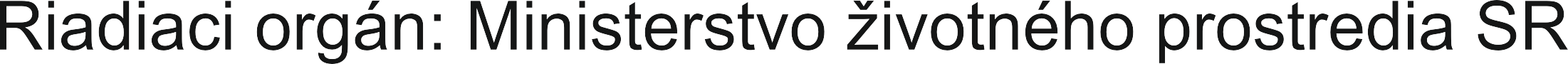 